EDUCATIONAL & TRAINING: PERSONAL SKILLS:Communication skills:   good communication skills gained through my experience as a                                        teacher, presenter and community organizerJob-related skills:Excellent ability to deliver the work efficientlyExcellent ability to submit tasks on timeFlexibility in solving problems during the workExcellent ability to communicate with concerned bodies about the status of the workExcellent ability to represent and stimulate interest among fellows.Excellent ability to think creatively and propose alternative approaches.Excellent managing and team leading skillsExcellent facilitating and team coordinating skill.ADDITIONAL INFORMATION:        Certifications:  Higher Diploma program, Computer skills, Problem based LearningREFERENCES:Mr. Tesfa  Dibessa (Msc) , leader of pharmacology unit , Wollega University, Nekemte, EthiopiaE-mail: tesfabon@yahoo.comMobile: +251-910101409Mr. Mohamed Gebre (Msc.), Head department of Pharmacy, Wollega University, Nekemte, EthiopiaE-mail: -mohamedg@wollegauniversity.edu.et;gebremohammed@yahoo.comMobile: +251913299044Mr. Balisa Mosisa(B.Pharm), Department of Pharmacy, Wollega University, Nekemte, Ethiopia.E-mail-balisamosisa@yahoo.comMobile- 09132990444. Dr. Desta Shumiye, College of natural & computational sciences, educational & quality        assurance directorate, department of chemistry, university of Gondar , GondarE-mail:destawnano2009@gmail.comMobile: +251920969620Personal  Information:Temesgen Biyi  Dinsa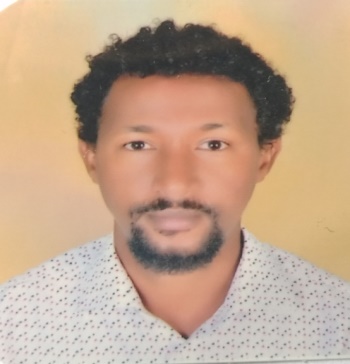 P.O. box 395, Wollega University, Nekemte, Ethiopia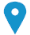   +251964199288  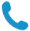 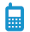  tamidinsa@gmail.com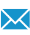 Sex : Male/  Date of birth : 19 /10 /1988 / Nationality : EthiopianJOB APPLIED FORPOSITION:                       Translation and Revision as a freelancer    Work Experience:   - Assistant Lecturer: Wollega University, Nekemte, Ethiopia                                                         (2018 –until now)Teaching, community service, researcherNekemte preparatory school  and Bethel academy School,                                                          Nekemte , Ethiopia  (2009 - 2019 G.C )Teaching, Charity Work  (community organizer)    Work Experience:   - Assistant Lecturer: Wollega University, Nekemte, Ethiopia                                                         (2018 –until now)Teaching, community service, researcherNekemte preparatory school  and Bethel academy School,                                                          Nekemte , Ethiopia  (2009 - 2019 G.C )Teaching, Charity Work  (community organizer)EXPERIENCE AS      A  TRANSLATOR:I have more than 5 years of experience on translation with both local & international companies. I work on three languages, English, Amharic, and Oromo. I have good command of the three languages. For the last 5 years, I have been working with Babelos international on Social posts project and many other projects. With them I have translated around 800,000 words, both English to Amharic and English to Oromo. I also worked on reverse translation from Oromo and Amharic to English. I have also worked with other agencies like db intl group, transparent intl group, Somya intl group, Stepes.Com, Universal Translation Services, Motaword, Smart cat, up work, translation café, Translated SRL and translationdictionary.com. In addition to translation, I also work on transcription, editing, proofreading, and subtitling activities. For this work, I can use different tools like, Dejavux, Grammarly, SDL Trados, IBM CAT tool, MemoQ, smart cat, Mate Cat.I have more than 5 years of experience on translation with both local & international companies. I work on three languages, English, Amharic, and Oromo. I have good command of the three languages. For the last 5 years, I have been working with Babelos international on Social posts project and many other projects. With them I have translated around 800,000 words, both English to Amharic and English to Oromo. I also worked on reverse translation from Oromo and Amharic to English. I have also worked with other agencies like db intl group, transparent intl group, Somya intl group, Stepes.Com, Universal Translation Services, Motaword, Smart cat, up work, translation café, Translated SRL and translationdictionary.com. In addition to translation, I also work on transcription, editing, proofreading, and subtitling activities. For this work, I can use different tools like, Dejavux, Grammarly, SDL Trados, IBM CAT tool, MemoQ, smart cat, Mate Cat.Mother Tongue(S):  Oromo and Amharic languages (bilingual)Oromo and Amharic languages (bilingual)Oromo and Amharic languages (bilingual)Oromo and Amharic languages (bilingual)Oromo and Amharic languages (bilingual)Other language(s)UNDERSTANDING UNDERSTANDING SPEAKING SPEAKING WRITING Other language(s)Listening Reading Spoken interaction Spoken production                          English Excellent ExcellentExcellentExcellentExcellentGrade AttendName of  schoolYears of Study(GC) Diploma Award12+ 4Bahir dar University2005/6- 2009BSc in ChemistryMasterGondar university2016/7-2019MSc in organic chemistry12+ 5Wollega University2010/11-2015BSc in pharmacy   MasterJimma University2021-2023Msc in Pharmaceutical supply chain management 